INTER-AMERICAN COMMITTEE AGAINST TERRORISM (CICTE)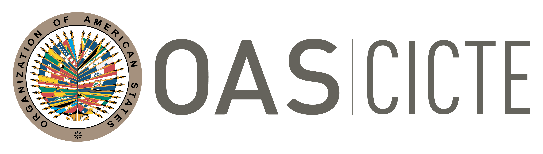 TWENTY-SECOND REGULAR SESSION				OEA/Ser.L/X.2.22July 27, 2022								CICTE/doc.10/22 rev. 1Washington, D.C.							27 July 2022									Original: EnglishCICTE’S paragraphs FOR THE CSH OMNIBUS RESOLUTION (Considered and approved during the third plenary session held on July 27, 2022)Inter-American Convention against TerrorismTo thank the Government of Peru for chairing and leading the work of the Meeting of Consultation of the States Party to the Inter-American Convention against Terrorism (“the Convention”), held virtually on September 12, 2022, and to endorse the Declaration and recommendations of the meeting, which calls on Member States to, among other things, reaffirm their commitment to the principles of the Convention and to convene another Meeting of Consultation of the States Party in 2027.To invite those member states that have not yet done so to consider ratifying or acceding to, as the case may be, the Inter-American Convention against Terrorism adopted in Bridgetown, Barbados, on June 3, 2002, and to support its full implementation. 	Inter-American Committee against Terrorism (CICTE)To reiterate its strong and unequivocal condemnation of terrorism in all its forms and manifestations, regardless of by whom, where, and for what purpose it is committed. To reaffirm its commitment to the work of the Inter-American Committee against Terrorism (CICTE) as the leading regional entity to prevent and counter terrorism in the Americas, to acknowledge its major achievements over more than 20 years, and to support and finance, based on voluntary contributions from States, the implementation of its 2022-2023 work plan.To endorse the modified Rules of Procedure of the Inter-American Committee against Terrorism, as contained in document X.2.22 CICTE/doc.7 rev. 1, approved by CICTE during its twenty-second period of sessions.To request that the CICTE Secretariat, in line with its approved annual work plan and subject to the availability of financial resources, continue to support member states that so request, with technical, legislative and/or awareness-raising assistance to strengthen: The security and resilience of the regional and global supply chain from physical and cyber threats, including measures to bolster land, sea and airport security such as interdiction capacities, public-private sector cooperation and inter-agency coordination.The protection of international civil aviation from acts of illicit interference, including possible terrorist acts, in close collaboration with the International Civil Aviation Organization (ICAO);Institutional capacity, as well as national, regional and international cooperation, to protect vulnerable targets and crowded spaces, including tourist destinations and major events, from possible terrorist threats and other security risks;  Efforts to prevent and counter violent extremism that can lead to terrorism with a particular focus on capacity building and awareness raising activities for security, diplomatic and consular officials;The identification and investigation of terrorist groups operating in the region, where applicable and in accordance with national laws, including through the Inter-American Network against Terrorism;Resilience to the growing threat that malicious cyber incidents pose to the critical infrastructure/essential services of the region, and strengthen hemispheric cooperation and coordination to prevent and mitigate those threats, including through the CSIRTAmericas network; To include a gender and youth perspective in all technical assistance and capacity-building activities.To convene, with the technical support of the CICTE Secretariat, and subject to available financial and human resources:a meeting in 2023 of customs, law enforcement and other border management authorities of the region, including representatives of health and agriculture agencies, in order to foster greater cooperation and dialogue on measures to strengthen the security of the supply chain in ports of entry, including land, air and seaports, in collaboration with other partners working in the field, including the World Customs Organization;the Fourth Meeting of CICTE’s Working Group on Cooperation and Confidence-Building Measures in Cyberspace during the second half of 2022 in order to discuss, among other things, new and agreed-upon cyber CBMs and to strengthen regional cooperation, transparency, predictability, and stability in cyberspace;the twenty-third regular session of CICTE in the first half of 2023 or sufficiently in advance of that year's regular session of the General Assembly.To recognize the commitment made by the Heads of States of the Americas during the IX Summit of the Americas “Regional Agenda for Digital Transformation, Paragraph C-Cybersecurity” and to instruct SMS, through the CICTE Secretariat, to continue supporting Member States in their cybersecurity capacity-building efforts so as to develop the regional workforce needed to achieve those Summit mandates.To request that SMS, through the CICTE Secretariat, continue to support Member States in developing and/or revising cybersecurity strategies and/or programs, and to continue to foster the exchange of information, experiences and good practices, as well as to continue supporting cybersecurity capacity development. In that regard, synergies should be fostered with other multilateral cybersecurity processes, which include the analysis of existing and potential threats; international law; norms, rules and principal of responsible behavior of States; confidence-building measures; capacity building; and gender perspective.Promoting cyber securityTo welcome the steps taken by CICTE to operationalize the Confidence Building and Cooperation Measures in Cyberspace, and to further address shared threats in cyberspace, including malicious cyber activities that have disrupted critical infrastructure and services to citizens and economies in the hemisphere.To take further steps to promote information sharing and technical cross regional support, including by/with UN organs, on the impact of malicious actors engaging in ransomware and other misuses of ICTs for criminal purposes with a view to preventing and mitigating their effects. To request that SMS convene, in 2023, a coordination meeting between the various OAS organs responsible for digital security and the protection of information communications technology (ICTs), with the purpose of discussing and aligning the various mandates with a view to improving coordination, efficiency, and effectiveness of actions, programs, and projects and present a report consolidating the results and findings of the meeting to the General Assembly.